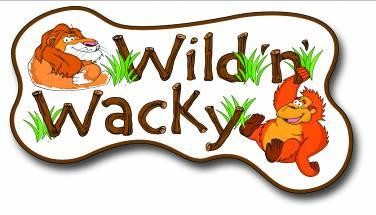 Application FormPlease ensure this form is completed either electronically or in black ink. Illegible applications will not be considered.Section 1 : Personal DetailsSection 2 : Current Employment DetailsPlease use the space below to tell us about your current position. Other positions held with this employer can be provided in Section 3.Section 3 : Previous Employment DetailsPlease use the space below to provide information about your previous employment history including other positions held with your current/most recent employer.Section 4 : Education and QualificationsPlease provide details below of nationally recognised academic and vocational qualifications you have gained.Section 5 : Other Relevant Training (including any short courses)Section 6 : Membership of Professional OrganisationsSection 7 : Personal StatementIn no more than 500 words, please use the space below to explain why you are suitable for this post. You should be aware that this section is the main shortlisting tool.Section 8 : ReferencesPlease give the names and full contact details of two referees (not relatives), one of which must be your current or most recent employer (if you have work experience). Please note that no appointment will be confirmed until satisfactory references are received.Reference 1Reference 2Section 9 : DeclarationI declare that the information I have given is, to the best of my knowledge, true and correct. I understand that canvassing or giving false information will disqualify my application or, if discovered after appointment, may be grounds for dismissal.Applicant’s Signature: 	Date:  	Equal Opportunities MonitoringThe information in this section will help us to monitor recruitment. Please note that the information you provide is not used in the selection process (provided you meet the requirements detailed in the job description and person specification).Personal DetailsDisabilityThe Disability Discrimination Act 1995 defines a disability as “a person with a physical or mental impairment which has a substantial effect on day-to-day activities”.Ethnic BackgroundPlease tick the appropriate box below that describes your ethnic origin:-SurnameFirst Name(s)Contact AddressDaytime Telephone NumberE-mailDate of BirthMarital StatusSexMale / Female	(delete as appropriate)Do you hold a full drivinglicence?Yes / No	(delete as appropriate)Please give details of anyendorsements on your driving licencePlease give details of anyendorsements on your driving licenceDo you have permission towork permanently in the UK?Yes / No	(delete as appropriate)Have you ever been convictedof a criminal offence?Yes / No	(delete as appropriate)If yes, please provide brief details and attach further information to this formDo you consider yourself to bein good health?Yes / No	(delete as appropriate)Hobbies and InterestsCurrent EmployerEmployer’s AddressDate StartedCurrent Position HeldCurrent SalaryPlease give brief description of your dutiesNotice PeriodDates(from – to)Employer’s Name andAddressJob Title and Description of Key Responsibilitiesand AchievementsDates(from – to)Name and Address ofSchool/College/InstitutionQualificationGrade/LevelAwardedOrganisationType of MembershipDate JoinedDo we have your permission for your references to be takenup before an interviewYes / No	(delete as appropriate)NamePosition Applied ForPosition Applied ForDate of BirthSexMale / Female	(delete as appropriate)Do you consider yourself to have a disability under the terms of the DisabilityDiscrimination Act?Yes / No	(delete as appropriate)If yes, please provide details of your disability (use a separate sheet of paper if necessary)Please provide details of any adjustments that may be required to the workplace and/or the duties and/or any equipment you would need to help you perform the roleAsian or Asian BritishIndianPakistaniBangladeshiBlack or Black BritishCaribbeanAfricanOther Black backgroundChineseWhite BritishWhite IrishWhite other